
АКЦИОНЕРНОЕ ОБЩЕСТВО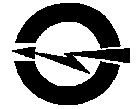 «ВОЛГОГРАДОБЛЭЛЕКТРО»(АО ВОЭ). Волгоград,  ул. Шопена, д. 13. Тел.: 48-14-21, факс: 48-14-22, электронная почта: voe@voel.ru № р/с 40702810111020101044 Волгоградское ОСБ №8621  АО Сбербанк, к/с 30101810100000000647, БИК 041806647, ИНН/КПП 3443029580/344301001, ОГРН 1023402971272ИЗВЕЩЕНИЕо проведении открытого запроса оферт по выбору поставщика на право заключения договора поставки товара (трансформаторные подстанции) для нужд АО «Волгоградоблэлектро»№ п/пНаименование п/пСодержаниеСпособ закупкиОткрытый запрос офертЗаказчикАО «Волгоградоблэлектро»Место нахождения: . Волгоград, ул. Шопена, д. 13Почтовый адрес: . Волгоград, ул. Шопена, д. 13Адрес электронной почты: voe223fz@voel.ruКонтактные лицаПо вопросам организационного характера:, Тел.: (8442) 56-20-88 (доб.1132,1133), адрес электронной почты: voe223fz@voel.ruПо вопросам требуемых характеристик товаров, работ, услуг (качество, количество и др.): Климчук Оксана Васильевна (12.04.2024)
Телефон: (8442) 56-20-88, внутр. 1095
E-mail: o.klimchuk@voel.ruНормативные документы, регламентирующие проведение закупочной процедурыФедеральный закон от 18 июля . № 223-ФЗ «О закупках товаров, работ, услуг отдельными видами юридических лиц», Положение о порядке проведения регламентированных  закупок товаров,  работ,  услуг  для нужд акционерного общества «Волгоградоблэлектро», утвержденное протоколом совета директоров протоколом совета директоров №6 от 30.09.2022г. Предмет закупочной процедуры Лот №1: Право заключения договора поставки товара (или его эквивалента) (трансформаторные подстанции) для нужд АО «Волгоградоблэлектро».Сведения об объеме поставляемых товаров, требованиях, установленные Заказчиком к качеству, техническим характеристикам товара, сопроводительным документам, требования к его безопасности,  и иные требования, указаны подробно в «Техническом задании» Том №2 документации открытого запроса оферт.Сроки и место поставки товаров, выполнения работ, оказания услуг и другие требования:Лот №1: поставка трансформаторных подстанций.Поставка товара осуществляется, автомобильным транспортом (предусмотреть верхнюю разгрузку) по дополнительно предоставленным реквизитам отгрузки в соответствии с Заявками Покупателя. Возможные адреса доставки товара:1.	АО "ВОЭ"Адрес: г. Волгоград, ул. Шопена 13.ИНН 3443029580 КПП 344301001Р/счет 40702810601000001087 Банк Южный ф-л ПАО «Промсвязьбанк» г. ВолгоградКорр счет 30101810100000000715БИК 0418067152. ВМЭС: АО "Волгоградоблэлектро" Филиал Волжские межрайонные электрические сетиИНН 3443029580 КПП 343543001Адрес: 404130, Волгоградская обл, Волжский г, 1-й Индустриальный проезд, дом 12Р/счет: 40702810511000018294 ВОЛГОГРАДСКОЕ ОТДЕЛЕНИЕ №8621 ПАО СБЕРБАНК Корр. счет 30101810100000000647БИК 0418066473. ЖМЭС: АО "Волгоградоблэлектро" Филиал Жирновские межрайонные электрические сетиИНН 3443029580 КПП 340702001Адрес: 403791, Волгоградская обл, Жирновский р-н, Жирновск г, Хлебозаводская ул, дом № 1АР/счет: 40702810211090101686 ВОЛГОГРАДСКОЕ ОТДЕЛЕНИЕ №8621 ПАО СБЕРБАНК Корр. счет 30101810100000000647БИК 0418066474. ЗавМЭС: АО "Волгоградоблэлектро" Филиал Заволжские межрайонные электрические сетиИНН 3443029580 КПП 342843001Адрес: 404143, Волгоградская обл, Среднеахтубинский р-н, Средняя Ахтуба рп, Промышленная ул, дом № 10АР/счет: 40702810611160103211 ВОЛГОГРАДСКОЕ ОТДЕЛЕНИЕ №8621 ПАО СБЕРБАНК Корр. счет 30101810100000000647БИК 0418066475. КМЭС: АО "Волгоградоблэлектро" Филиал Камышинские межрайонные электрические сетиИНН 3443029580 КПП 343602001Адрес: 403886, Волгоградская обл, Камышин г, Рязано-Уральская ул, дом № 52Р/счет: 40702810711180100929 ВОЛГОГРАДСКОЕ ОТДЕЛЕНИЕ №8621 ПАО СБЕРБАНК Корр. счет 30101810100000000647БИК 0418066476. ММЭС: АО "Волгоградоблэлектро" Филиал Михайловские межрайонные электрические сети ИНН 3443029580 КПП 343702001Адрес: 403345, Волгоградская обл, Михайловка г, Западный проезд, дом № 3Р/счет: 40702810611050100599 ВОЛГОГРАДСКОЕ ОТДЕЛЕНИЕ №8621 ПАО СБЕРБАНК Корр. счет 30101810100000000647БИК 0418066477. ПригМЭС: АО "Волгоградоблэлектро" Филиал Пригородные межрайонные электрические сетиИНН 3443029580 КПП 340343001Адрес: 403001, Волгоградская обл, Городищенский р-н, Городище рп, 8 Гвардейского танкового корпуса ул, дом № 22бР/счет: 40702810911110100362 ВОЛГОГРАДСКОЕ ОТДЕЛЕНИЕ №8621 ПАО СБЕРБАНК Корр. счет 30101810100000000647БИК 0418066478. СевМЭС: АО "Волгоградоблэлектро" Филиал Северные межрайонные электрические сетиИНН 3443029580 КПП 343802002Адрес: 403113, Волгоградская обл, Урюпинск г, Нижняя ул, дом № 9Р/счет: 40702810911100100631 ВОЛГОГРАДСКОЕ ОТДЕЛЕНИЕ №8621 ПАО СБЕРБАНК Корр. счет 30101810100000000647БИК 0418066479. СурМЭС: АО "Волгоградоблэлектро" Филиал Суровикинские межрайонные электрические сетиИНН 3443029580 КПП 343002001Адрес: 404411, Волгоградская обл, Суровикинский р-н, Суровикино г, Шоссейная ул, дом № 5Р/счет: 40702810411250102445 ВОЛГОГРАДСКОЕ ОТДЕЛЕНИЕ №8621 ПАО СБЕРБАНК Корр. счет 30101810100000000647БИК 041806647.Срок предоставления гарантии качества товара: Гарантийный срок на поставляемую продукцию должен соответствовать сроку изготовителя, но не менее 3 (Трех) лет.Трансформаторные подстанции должны быть новыми, изготовлены согласно опросным листам (Приложение №1 к техническому заданию).Трансформаторные подстанции должны быть производства ООО «Кубаньэлектрощит», ООО «Энергомашсервис» или аналогичные по характеристикам. Цвет подстанции согласно рис.1.Срок (период) поставки товара: Поставка товара осуществляется частями или полностью, по заявкам Заказчика, в пределах заявленного Заказчиком объёма закупок, в течение 15 (Пятнадцати) календарных дней с момента подачи соответствующей заявки Заказчика. Приём заявок от Заказчика на поставку товара должен осуществляться как в письменной или устной форме по телефону, так и посредством электронной почты.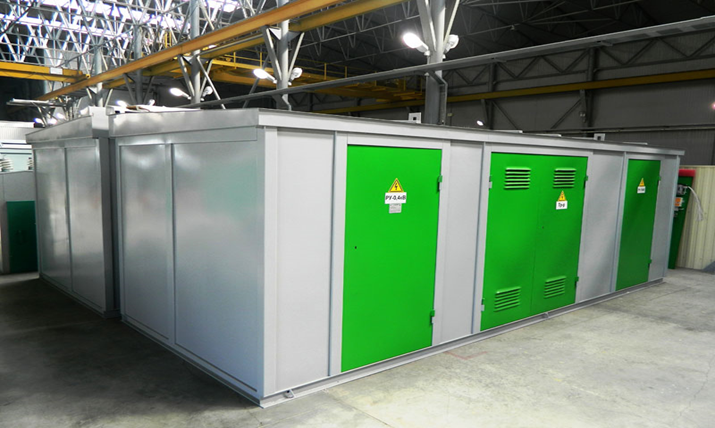 Требования к качеству продукции (товара):Поставщик при поставке продукции (товара) должен предоставить соответствующие сертификаты и иные документы согласно законодательству. Перечень документов, подтверждающих происхождение продукции (товара):1. Копии товарно-сопроводительных документов (товарных накладных, счетов-фактур, инвойсов, товарно-транспортных накладных), сопровождающих поставку продукции (товара) от производителя должны быть представлены при поставке продукции (товара).2.  Для импортной продукции (товара) - копии транспортных деклараций (декларации на товары ТД) должны быть представлены при поставке продукции (товара).3.  Копии документов, подтверждающих договорные отношения с производителем продукции (копии контрактов, договоров, дилерских и подобных соглашений) должны быть представлены при поставке продукции (товара).Конструктивные особенностиНулевую шину в РУ-0,4 кВ выполнить из лужёной меди сечением не менее 50 % сечения фазных проводников, но не менее 16мм2; Соединение шин в РУ-0,4кВ выполнить сварным способом; В РУ-0,4 кВ токоведущие части не должны иметь открытого доступа; Обеспечить размер приточных и вытяжных вентиляционных отверстий общей площадью не менее 1 м2 на приток и не менее чем 1 м2 на вытяжку; Вентиляционную решетку выполнить из металла толщиной не менее 3мм. Изнутри на вент. решетке закрепить металлическую сетку с ячейкой 10ммХ10мм; Габариты камеры трансформатора привязать к стандартным размерам трансформаторов типа ТМ. (Размеры камеры трансформатора согласно типовому проекту ОТП.С.03.61.16-98 длинной 2100мм х и шириной 1500мм, без учета расстояния от токоведущих шин до выступающих частей трансформатора (которое согласно ПУЭ не менее120 мм).); Предусмотреть установку вводного коммутационного аппарата с выводом привода на панель для возможности отключения с закрытой опломбированной дверью; Предусмотреть защиту силового трансформатора с низкой стороны от аварийных режимов и перенапряжений; ВН и РПС применять только с фарфоровыми изоляторами, полимерные не применять;Шахту выводов по 10 кВ необходимо выполнить закрытого типа расстояние до токоведущий частей менее 2,9 м от уровня пола КТП (фундамента); Шахту выводов по 0,4 кВ необходимо выполнить закрытого типа с количеством секций не менее 8 и диаметром не менее d-75мм, допускается выполнение двух шахт на одной трансформаторной ТП с количеством секций не менее 4 на каждой; Исключить возможность подъема сторонних лиц на крышу подстанции по Шахте выводов 0,4 кВ;Отверстия выводов по 0,4 кВ из РУ-0,4 кВ в шахту выполнить квадратного сечения;В местах выхода провода СИП из шахты 0,4 кВ необходимо предусмотреть защиту от проникновения птиц и животных; Замки наружных дверей предусмотреть однотипными (личинки замков должны открываться одним универсальным ключом); Замки дверей УВН и РУНН должны запираться ключами с разными секретами (ГОСТ 14695-80);Питание на уличное освещение предусмотреть непосредственным присоединением к шинам 0,4 кВ в виде отдельного автомата или рубильника. Сечение проводника выполнить не менее 10 мм2 медным проводом; Фиксаторы дверей выполнить не съёмными чтобы исключить возможность их выпадения при резком открытии дверей; Предусмотреть щеколды на внутренней стороне левой двери для надежной фиксации двери в закрытом положении; Двери в КТП должны без заеданий поворачиваться на петлях на угол не менее 95°, иметь замки и ручки из металла. Металлические ручки могут быть съемными или совмещены с ключом или защелкой;Наличие конструкций, обеспечивающих безопасный демонтаж силового трансформатора из камеры трансформатора и его монтаж (наличие специальных стальных петель для крепления полиспаста и обеспечивающих возможность затягивания трансформатора внутрь); Корпус КТП оборудовать специальными такелажными проушинами;Сплошной металлический пол внутри КТП, включая трансформаторные отсеки;Листовой металл на всех элементах КТП толщиной не менее 2 мм. Соединения с несущими элементами конструкции и между листами должны быть выполнены сплошным сварочным швом;  Сборка конструкций КТП с помощь заклепок и точечной сварки не допускается; Стальные стенки корпуса и внутренних перегородок отсеков толщиной не менее 2 мм, с антикоррозионным покрытием; Конструктив отсека РУ-0,4 должен быть универсальным и позволять замену и демонтаж оборудования без изменения конструкции корпуса КТП; В камере трансформатора предусмотреть сетчатое ограждение, размер сетки не должен превышать 25мм х 25мм, на сетчатое ограждение установить знак «СТОЙ напряжение» по ГОСТУ размером 300ммх150мм; Окраска металлоконструкций и корпуса КТП полиэфирными порошковыми атмосферостойкими красками в фирменный цвет.Все детали из черных металлов должны иметь защитное покрытие против коррозии.Дополнительный знак безопасностиЗнак «Не влезай, убьет!» (Согласно эскизу на рис №2, либо аналогичное художественное решение (эквивалент) в указанной цветовой гамме)) устанавливается - непосредственно на всех дверях ТП, КТП, РП, внешних ограждениях КТП, СКТП, РП, при наличии, а также на внешних, доступных, конструктивных элементах электроустановок, лестницах для подъема на 2 этаж двухэтажных ТП.Рис №2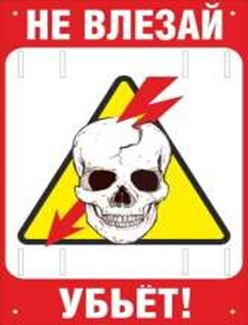 Размер знака – не менее 200 х 300 мм.Материал – пластик ПВХ 4 мм или металл толщиной 0,8 мм. Крепление – саморезами на металлическую дверь энергообъекта, сплошное металлическое ограждение подстанции, РП, лентой бандажной на сетчатое ограждение подстанции, РП дюбель-гвоздями на бетонное ограждение подстанции, РП.Минимальное количество отверстий на знаке, для установки на саморезы или дюбель-гвозди – 4 шт. по углам знака.Минимальное количество отверстий на знаке для установки на ленту бандажную – 8 шт. по углам знака на белом фоне.Срок поставки товара, выполнения работ, оказания услуг предлагается участником в соответствии с критериями, установленными в документации.Начальная (максимальная) цена договора (цена лота)Лот № 1: Начальная (максимальная) цена договора:3 575 100 (три миллиона пятьсот семьдесят пять тысяч сто) рублей 00 копеек, с учетом НДС 20%. Начальная (максимальная) цена договора без НДС: 2 979 250 (два миллиона девятьсот семьдесят девять тысяч двести пятьдесят) рублей 00 копеек. В случае, если участник закупки не является плательщиком НДС, то цена, предложенная таким участником, не должна превышать установленную начальную (максимальную) цену без НДС. При этом на стадии оценки и сопоставления заявок для целей сравнения ценовые предложения других участников также будут учитываться без НДС.Обоснование начальной (максимальной) цены договора указано подробно в «Техническом задании» Том № 2 документации открытого запроса оферт.Порядок формирования цены договора (цены лота)Цена договора определена с использованием метода сопоставления рыночных цен, с учётом стоимости услуг и расходов поставщика/подрядчика на перевозку, страхование, уплату таможенных пошлин, налогов и других обязательных платежей, с учётом оплаты за  НДС.Порядок определения начальной (максимальной) цены договора указан подробно в «Техническом задании» Том № 2 документации открытого запроса оферт.Порядок и сроки оплаты товаров, работ, услугПорядок и срок оплаты товаров, работ, услуг, предлагаются участником закупки, в соответствии с критериями указанными в документации: с предварительным авансовым платежом, либо отсрочка оплата по окончании поставки товара (максимальный размер предварительного авансового платежа не должен превышать 30% от цены договора).Размер и валюта обеспечения заявки. Лот № 1: обеспечение заявки не установлено.Обеспечение может предоставляться участником закупки по его выбору путем внесения денежных средств на счет, указанный Заказчиком в извещении (документации), или путем предоставления банковской гарантии.Примечание: В платежном поручении необходимо указать название и номер закупки, по которой производится обеспечение по любому из нижеуказанных реквизитов по выбору участника закупки:Банк Южный Ф-Л ПАО "ПРОМСВЯЗЬБАНК" г. ВолгоградРасчётный счет 40702810601000001087БИК банка 041806715Корреспондентский счет 30101810100000000715Банк Южный Ф-Л ПАО "ПРОМСВЯЗЬБАНК" г. ВолгоградРасчётный счет 40702810101000067398БИК банка 041806715Корреспондентский счет 30101810100000000715Банк ВОЛГОГРАДСКОЕ ОТДЕЛЕНИЕ №8621 ПАО СБЕРБАНК г. ВолгоградРасчётный счет 40702810111020101044БИК банка 041806647Корреспондентский счет 30101810100000000647Банк БАНК ГПБ (АО) г. МоскваРасчётный счет 40702810900000042884БИК банка 044525823Корреспондентский счет 30101810200000000823Примечание: Если начальная максимальная цена договора не превышает 5 000 000 (пять миллионов) рублей, обеспечение заявки на участие в закупке не устанавливается.Размер и валюта обеспечения  договора. Реквизиты для перечисления обеспечения:Лот № 1: обеспечение исполнения договора составляет 357 510,00 рублей (10 %) от начальной (максимальной) цены договора, указанной в настоящем извещении. Примечание: В платежном поручении необходимо указать название и номер закупки, по которой производится обеспечение по любому из нижеуказанных реквизитов по выбору участника закупки:Банк Южный Ф-Л ПАО "ПРОМСВЯЗЬБАНК" г. ВолгоградРасчётный счет 40702810601000001087БИК банка 041806715Корреспондентский счет 30101810100000000715Банк Южный Ф-Л ПАО "ПРОМСВЯЗЬБАНК" г. ВолгоградРасчётный счет 40702810101000067398БИК банка 041806715Корреспондентский счет 30101810100000000715Банк ВОЛГОГРАДСКОЕ ОТДЕЛЕНИЕ №8621 ПАО СБЕРБАНК г. ВолгоградРасчётный счет 40702810111020101044БИК банка 041806647Корреспондентский счет 30101810100000000647Банк БАНК ГПБ (АО) г. МоскваРасчётный счет 40702810900000042884БИК банка 044525823Корреспондентский счет 30101810200000000823Место подачи заявок. Волгоград, ул. им. Шопена, д. 13, кабинет СОРЗ в запечатанном конверте (время работы по приему заявок: с 8.00 до 17.00, пятница до 16.00, обеденный перерыв с 12.00 до 12.48 (время московское), выходные дни: суббота, воскресенье, (в связи с тем, что на предприятии осуществляется контрольно-пропускной режим, лицу подающему заявку необходимо иметь при себе документ удостоверяющий личность).Срок место порядок предоставления документации о закупкеДокументация и извещение в форме электронного документа, размещена на сайте Заказчика www.voel.ru, в единой информационной системе www.zakupki.gov.ru и доступна для ознакомления бесплатно.Срок предоставления документации с момента размещения закупочной процедуры в единой информационной системе, по дату окончания подачи заявок на участие в закупочной процедуре.Срок подачи заявок на участие в закупкеС момента размещения извещения о закупке в единой информационной системе по 10 час. 00  мин. (время московское) «07» мая 2024 года.Срок предоставления участникам закупки разъяснений положений документации С момента размещения извещения о закупке в единой информационной системе по 10 час. 00  мин. (время московское) «07» мая 2024 года.Место вскрытия конвертов с заявками и подведения итогов. Волгоград, ул. Шопена, 13. Дата вскрытия конвертов с заявками10 час. 20  мин. (время московское) «07» мая 2024 года.Дата рассмотрения заявок11 час. 00  мин. (время московское) «08» мая 2024 года.Дата подведения итоговне позднее 12 час. 00  мин. (время московское) «28» мая 2024 года.ПереторжкаВ случае если протоколом рассмотрения заявок зафиксировано решение о проведении переторжки такая переторжка объявляется не позднее дня следующего за днем публикации данного протокола. Минимальный срок подачи заявок на переторжку участниками должен составлять 24 часа. При переторжке участник закупки имеет право предложить кроме изменения цены договора и иные условия исполнения договора являющимися критериями оценки заявок участников.Особенности участия в закупке субъектов малого и среднего предпринимательстваНе установленыПреференцииУстановлены постановлением Правительства РФ от 16 сентября 2016 г. № 925 "О приоритете товаров российского происхождения, работ, услуг, выполняемых, оказываемых российскими лицами, по отношению к товарам, происходящим из иностранного государства, работам, услугам, выполняемым, оказываемым иностранными лицами"Прочая информацияДанный запрос оферт не является торгами (конкурсом или аукционом), и его проведение не регулируется статьями 447-449 части первой Гражданского кодекса Российской Федерации, п.2 ст. 3 Федерального закона от 18.07.2011 № 223-ФЗ «О закупках товаров, работ, услуг отдельными видами юридических лиц». Запрос оферт также не является публичным конкурсом и не регулируется статьями 1057-1061 части второй Гражданского кодекса Российской Федерации. Заказчик имеет право отказаться от всех полученных Заявок по любой причине или прекратить процедуру Запроса оферт в любой момент, не неся при этом никакой ответственности перед Участниками.